РЕШЕНИЕКАРАР____ _________ 2014 года								№____О налоге на имущество физических лицЗаслушав и обсудив информацию руководителя  МУ «Финансово-бюджетная палата Зеленодольского муниципального района» Дёгтевой О.П. о налоге на имущество физических лиц, в соответствии с главой 32 Налогового кодекса Российской Федерации, Законом Республики Татарстан от 30 октября 2014 года № 82-ЗРТ «Об установлении единой даты  начала применения на территории Республики Татарстан порядка определения налоговой базы по налогу на имущество физических лиц, исходя из кадастровой стоимости объектов налогообложения»,  Совет города Зеленодольска решил:1. Установить и ввести в действие налог на имущество физических лиц, обязательный к уплате на территории муниципального образования «город Зеленодольск» Зеленодольского муниципального района Республики Татарстан.2. Установить налоговые ставки в размере:1) 0,1 процента в отношении:гаражей и машино-мест;хозяйственных строений или сооружений, площадь каждого из которых не превышает 50 квадратных метров и которые расположены на земельных участках, предоставленных для ведения личного подсобного, дачного хозяйства, огородничества, садоводства или индивидуального жилищного строительства;2) 0,2  процента в отношении:квартир;комнат;3) 0,3 процента в отношении:жилых домов; объектов незавершенного строительства в случае, если проектируемым назначением таких объектов является жилой дом;единых недвижимых комплексов, в состав которых входит хотя бы одно жилое помещение (жилой дом);4) 2 процента в отношении:объектов налогообложения, включенных в перечень, определяемый в соответствии с пунктом 7 статьи 3782  Налогового кодекса Российской Федерации;объектов налогообложения, предусмотренных абзацем вторым пункта 10 статьи  3782  Налогового кодекса Российской Федерации;объектов налогообложения, кадастровая стоимость каждого из которых превышает 300 миллионов рублей;5) 0,5 процентов в отношении прочих объектов налогообложения.Признать утратившим силу:Решение Совета города Зеленодольска от 17 октября 2011 года № 62 «О ставках налога на имущество физических лиц с 2012 года на территории города Зеленодольска».4. Настоящее Решение вступает в силу с 1 января 2015 года, но не ранее чем по истечении одного месяца со дня его официального опубликования.5. Опубликовать настоящее решение до 1 декабря 2014 года в газетах «Зеленодольская правда» и «Яшел Yзəн», а также разместить на сайте http://zelenodolsk.tatarstan.ru.Мэр города Зеленодольска,председатель Совета							   	А.В.ТыгинРЕСПУБЛИКА  ТАТАРСТАНСОВЕТГОРОДА ЗЕЛЕНОДОЛЬСКА41а, ул.Ленина,г.Зеленодольск, 422550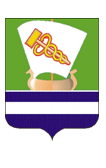 ТАТАРСТАН  РЕСПУБЛИКАСЫЗЕЛЕНОДОЛЬСК ШӘҺӘРЕСОВЕТЫ41а, Ленин ур.,Зеленодольск ш., 422550